REQUERIMENTO Nº 89/2018Requer informações acerca da reforma e ampliação da EMEFEI Mariana Fracassi Schmidt, do bairro 31 de Março.Senhor Presidente,Senhores Vereadores, CONSIDERANDO que este vereador esteve na última semana visitando vários bairros da cidade em busca de identificar problemas públicos e buscar melhorias, sendo que um dos locais visitado foi o bairro 31 de Março;CONSIDERANDO que dentre as reivindicações e anseios da população residente do bairro 31 de Março está a questão de educação dos filhos, ou seja, vagas em creche e escola de período integral aos filhos;CONSIDERANDO que o bairro possui unidades escolares em seus domínios, sendo uma destas a EMEFEI Mariana Fracassi Schmidt, no entanto, a população ainda tem dúvidas de como será a grade escolar e como funcionará a partir de agora às aulas dessa unidade escolar, uma vez que o prédio está em obras e há comentários de mudança na grade escolar do local; CONSIDERANDO que este vereador se comprometeu com a população para buscar respostas às dúvidas dos mesmos, para que as famílias possam se programar e consequentemente haja a boa prestação dos serviços públicos de educação no bairro;REQUEIRO que, nos termos do Art. 10, Inciso X, da Lei Orgânica do município de Santa Bárbara d’Oeste, combinado com o Art. 63, Inciso IX, do mesmo diploma legal, seja oficiado ao Excelentíssimo Senhor Prefeito Municipal para que encaminhe a esta Casa de Leis as seguintes informações: 1º) Qual a data de início das obras de reforma e ampliação da EMEFEI Mariana Fracassi Schmidt, e qual a data de previsão de entrega da obra?2º) Quais são as melhorias que estão sendo feitas no local? 3º) Qual o valor total de custo dessa referida obra?4º) A empresa finalizará a obra dentro da data estipulada em contrato? Caso contrário, com quantos dias de atraso será entregue a obra?5º) Haverá alguma sanção a empresa caso não cumpra a entrega da obra no prazo previsto? Qual será a sanção; 6º) Qual empresa foi vencedora do certame para reforma e ampliação da referida Unidade Escolar? Encaminhar cópia do contrato;7º) Qual será a capacidade máxima de alunos dessa escola em 2018?8º) Quantos alunos estão matriculados para o início do ano letivo de 2018 na referida Unidade Escolar? 9º) Qual o número de servidores municipais dessa unidade escolar? Haverá aumento de servidores em relação o ano de 2017 para o ano de 2018? Especificar por função;10º) Qual será o tipo de ensino prestado na Unidade EMEFEI Mariana Fracassi Schmidt, será ensino fundamental de período integral ou não, ou até mesmo uma nova creche? Especificar quantas vagas por turma e horário das aulas?11º) Em 2018, quantas novas vagas de matriculas foram ou serão criadas a mais em relação ao ano de 2017? Especificar por turma;12º) Os alunos que frequentaram o ano letivo de 2017 na referida Unidade Escolar serão remanejados para outra Unidade? Caso positivo, citar quais unidades receberam os alunos;13º) Qual o número atual de alunos em lista de espera aguardando vagas na EMEFEI Mariana Fracassi Schmidt? Especificar por idade e respectivo tipo de ensino; 14º) Foram ou serão comprados novos móveis, materiais de escritório e didáticos para compor a Unidade Escolar no ano letivo de 2018? Caso positivo, especificar tipo do material e quantas unidades e os seus respectivos custos aos cofres públicos;15º) Há unidade estará apta a iniciar suas atividades no 1º dia do ano letivo? Caso negativo, quando ocorrerá e o motivo do adiamento do início das aulas;Plenário “Dr. Tancredo Neves”, em 19 de janeiro de 2018.JESUS VENDEDOR-Vereador / Vice Presidente-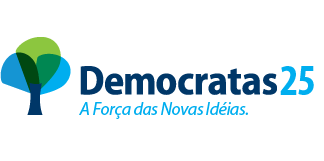 